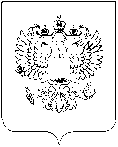 О внесении изменений в приказ Дагестанстата от 19.07.2022 года №52 «О составе комиссии по соблюдению требований к служебному  поведению федеральных государственных гражданских служащих  территориального органа Федеральной службы государственной статистики по Республике Дагестан и урегулированию конфликта интересов» Приложение к приказу Дагестанстата от 19.07.2022 года №52  «О составе комиссии по соблюдению требований к служебному поведению федеральных государственных гражданских служащих  территориального органа Федеральной службы государственной статистики по Республике Дагестан и урегулированию конфликта интересов» изложить в редакции согласно приложению к настоящему приказу  Руководитель                                                                              А.З.Рустамов                                                            Утвержденоприказом  Дагестанстата                                                                                 от    12.05.2023г. № 54 Состав комиссии по соблюдению требований к служебному поведению федеральных государственных гражданских служащих территориального органа Федеральной службы государственной статистики по Республике Дагестан и урегулированию конфликта интересов ФЕДЕРАЛЬНАЯ СЛУЖБА ГОСУДАРСТВЕННОЙ СТАТИСТИКИ(РОССТАТ)ТЕРРИТОРИАЛЬНЫЙ ОРГАН ФЕДЕРАЛЬНОЙ СЛУЖБЫ ГОСУДАРСТВЕННОЙ СТАТИСТИКИ ПО РЕСПУБЛИКЕ ДАГЕСТАН(ДАГЕСТАНСТАТ) ПРИКАЗ 12.05.2023г.                                   г.Махачкала                                            № 54Кацы Наталья Николаевна Заместитель руководителя Дагестанстата (председатель комиссии)Ходжалиева Асият МагомедгиреевнаНачальник отдела государственной службы и кадров  (заместитель председателя комиссии)Игнатенко Елена АлександровнаГлавный специалист – эксперт  отдела государственной службы и кадров  (секретарь  комиссии)Гаджиахмедов ХайруллаСадрутдиновичНачальник отдела имущественного и финансового обеспечения (член комиссии)Оздеаджиева Нанав ГаджиабдуллаевнаНачальник отдела статистики населения, здравоохранения и уровня жизни инноваций (член комиссии)Гасанова Аминат ГасановнаНачальник отдела организации и проведения переписей и обследований (член комиссии)Рагимов Сафар РавильевичГлавный специалист – эксперт  отдела имущественного и финансового обеспечения (член комиссии)Сулейманов Магомед МагомедовичК.э.н., доцент  кафедры «Финансы и кредит» экономического факультета Дагестанского Государственного Университета(независимый  эксперт)